Algebra I                                 	Name_______________________________  Statistics Quiz Review                       Date__________________Hour_________For #1 – #4, use the following data set: The data to the right represents the height, in inches, of the pitchers for the 2012 San Francisco Giants.  1)  Find the Median.								1)________________2)  Find the Mode.		   							2)________________3)  Find the Mean.									3)________________4) Draw a Dot Plot 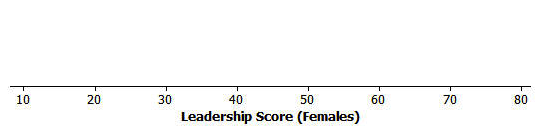 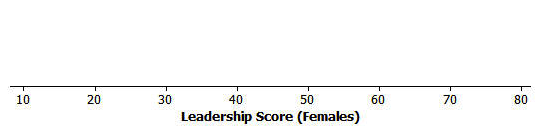 5) How would you describe the distribution of                5)____________________________    the data in the dot plot you created above?6)  The mean of a data set is 12 and the median is 10.           6)________________________     How would you describe the distribution of the data?7)  Given the following box plot, 						7)________________	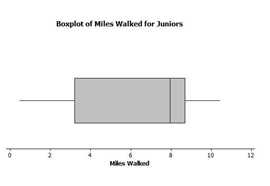       what is the median of the data?				8) The data to the right shows the number of hours of battery life      for different brands of batteries used in TV remotes. a) Create a histogram of the battery life using the provided axes.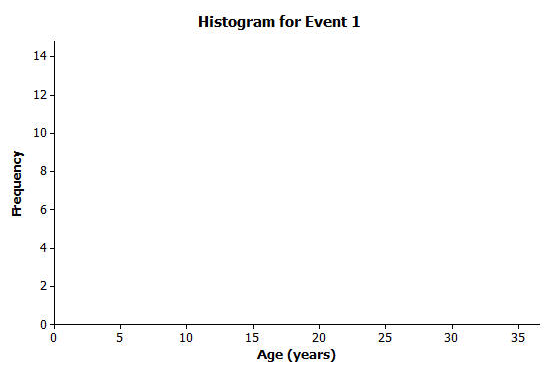 b) How would you describe the distribution of 		          b)_______________________    the data in the histogram you created above?c) Identify the typical amount of hours for battery life.	)__________________________ For #9 – #11, use Data Set 1 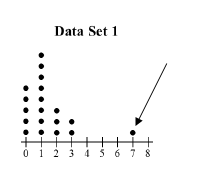 9)  In Data Set 1, what is the term that	 			   9)____________________     could be used to describe the point					     in the dot plot indicated by the arrow?	10) What is the median of the data?					10)_______________11) What is the mean of the data?	    			        11)_______________74737276737275737074737412910141018211014101119